How to Create a New Account If you are not a current user on www.atitesting.com, you must create a new account to access the student portal or to make a purchase from ATI's online store. Follow the steps below to create a new account.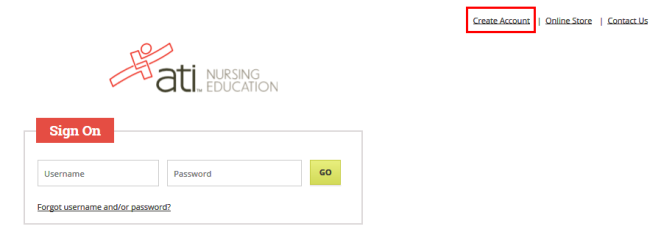 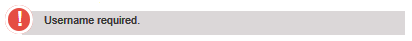 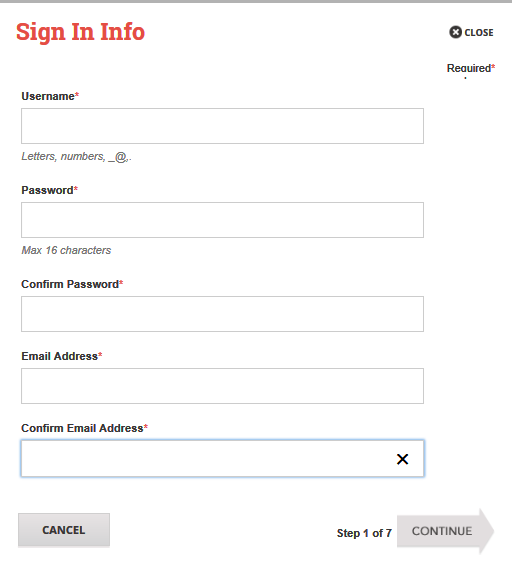 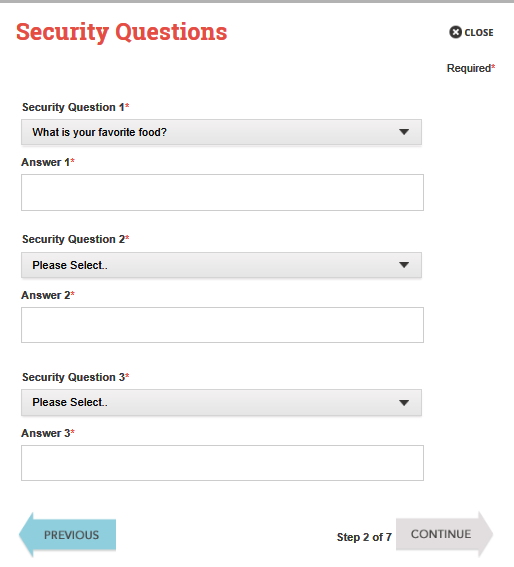 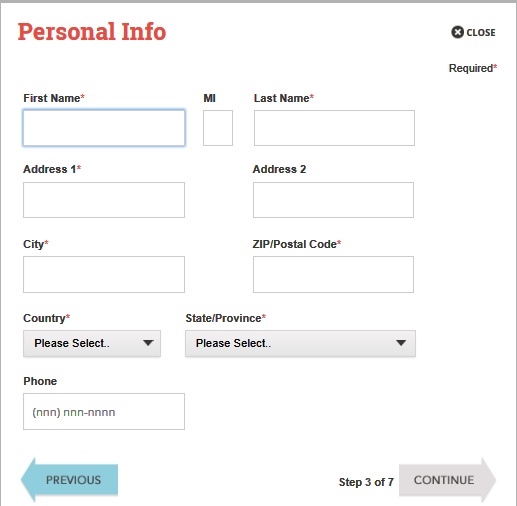 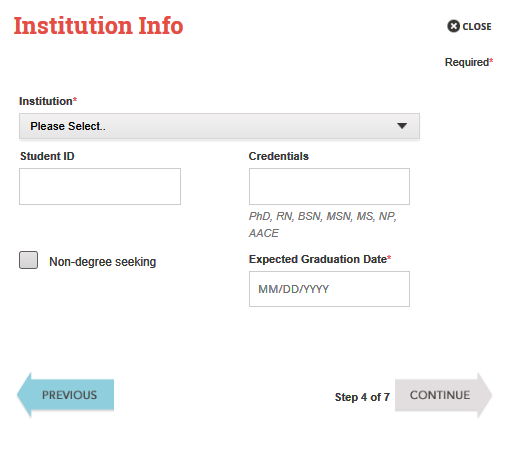 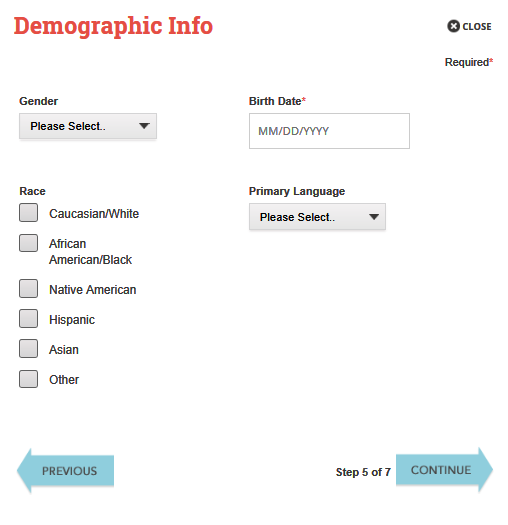 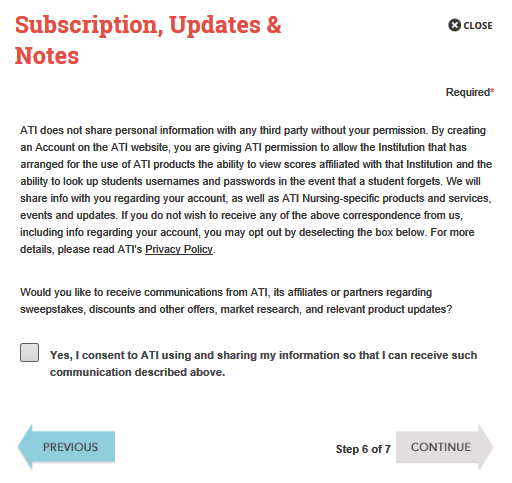 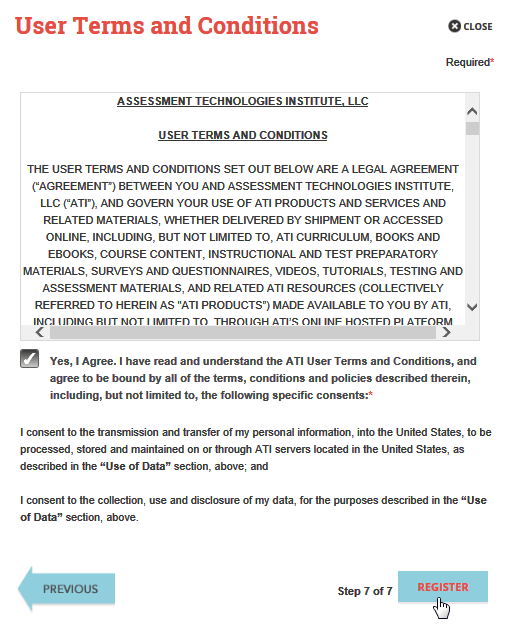 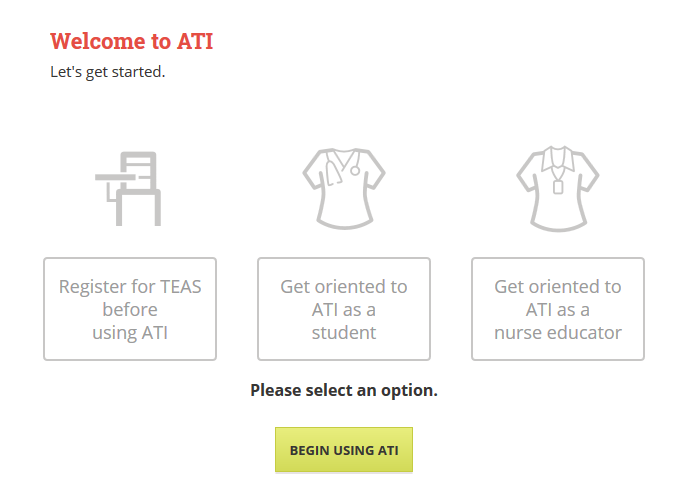 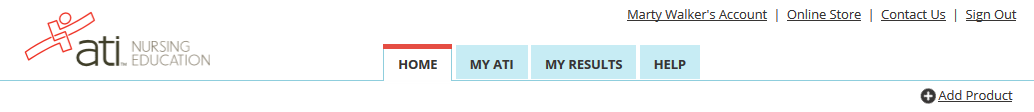 The next time you log into www.atitesting.com you’ll be asked to select a site. Then Click the Log In button in the upper right-hand corner.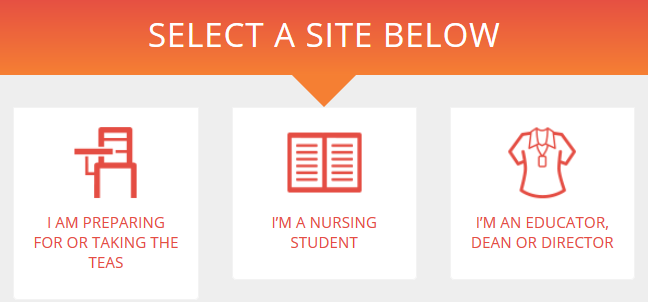 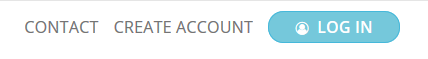 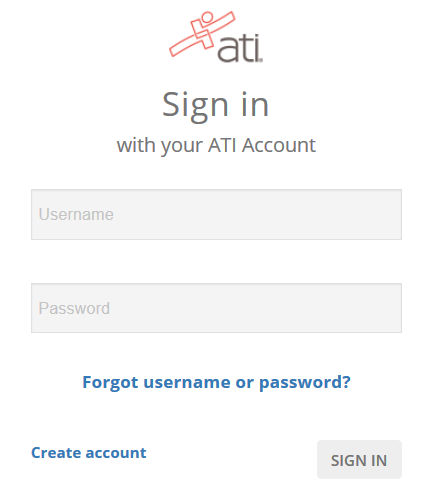 